Het boek over mij! 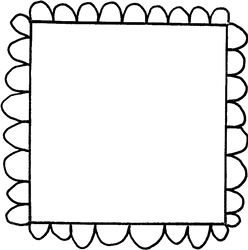 Voor mij Van mij Door mij Hallo JIJ, Wat super dat je een eigen boek gaat schrijven!  Bedenk zelf wanneer je de meeste inspiratie hebt om iets te schrijven. Neem de tijd. De hoofdstukken: Over mij toen ik klein was (blz. 3 t/m 5) Soms zitten er vragen tussen die je misschien niet (meer) weet. Dat is helemaal geen probleem. Vraag een bekende of sla de vraag over.  Over mijn familie (blz 6 t/m 8) Voor de één ingewikkelder dan voor de ander. Er zijn jongeren die veel heen en weer moesten reizen tussen hun ouders en daardoor misschien wel in twee verschillende gezinnen leefden. Ook zijn er jongeren die iemand moeten missen die bij het gezin hoort. Geen gezin is hetzelfde en dat maakt jouw situatie zo uniek. Probeer de vragen zo te beantwoorden, zodat het voor jou duidelijk of prettig is. Denk bij ouders aan pleegouders/biologische ouders/stiefouders/bonusouders/superouders; vul zelf maar in. Hetzelfde geldt voor broer/zus, opa/oma, etc. Over mij op school (blz. 9 t/m 13) De vragen gaan over de verschillende scholen waar je op hebt gezeten. De basisschool, het voortgezet onderwijs en het MBO. Een aantal studenten hebben een extra klas of opleiding eerder gedaan. Wees creatief en noteer het er bij. Maak er je eigen boek van!  Over wie ik ben (blz. 14 t/m 18) We gaan het in dit hoofdstuk hebben over wie jij nu bent. Het grootste hoofdstuk tot nu toe. Er is natuurlijk ook veel over jou te schrijven. Er staan verschillende opdrachten/vragen in dit hoofdstuk. Ja/nee vragen, aanvulzinnen, invulvragen en nog meer. Neem er rustig de tijd voor, het hoeft niet snel af. Leg het soms even aan de kant en ga op een ander moment weer verder.  Over mij tijdens de coronacrisis (blz 19 t/m 21) Hoe is dit voor je (geweest) en heb je ook bepaalde inzichten gekregen? In dit hoofdstuk gaan we door een aantal vragen te beantwoorden terugkijken op de coronaperiode Over mijn toekomst (blz. 22 t/m 27) Tijdens het invullen van dit hoofdstuk ga je nadenken over je toekomst. Je hebt al veel over jezelf geschreven. Misschien heb je al bedacht wat je graag wilt uitvergroten, of waar je nog graag aan wilt werken. We gaan ook een aantal doelen stellen. Door het stellen van doelen kom je eerder tot actie. Je hebt duidelijk wat je wilt bereiken en je weet welke stappen je wel en niet moet nemen om een stapje dichterbij te komen.  Goed om te weten; dit boek is voor jou, van jou, door jou en gaat over jou. Jij mag beslissen wat je ermee doet. Wil je het ooit met iemand bespreken, dan mag dat. Maar daarover ben jij de baas.  Zijn de vragen te verwarrend? Of word je er onrustig van? Vraag gerust om hulp. 	Groetjes van MIJ 	 1. Over mij toen ik klein was.  Ik ben geboren op: ….   --….  -- ….       in: …………… 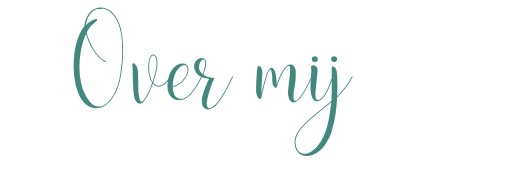 Was het thuis of in het ziekenhuis? 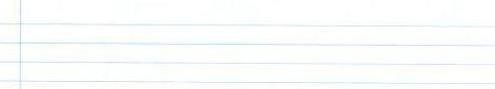 Wie waren er bij? 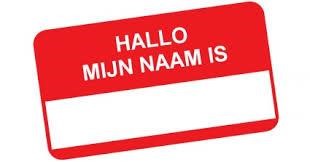 Weet je wat je naam betekent? Je kan het ook opzoeken 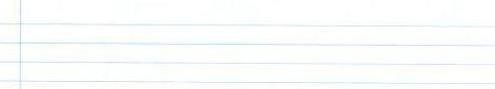 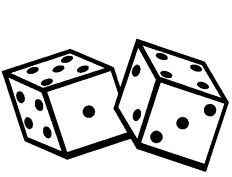 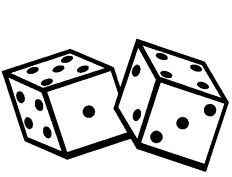 Wat vond je vroeger de leukste dag van de week? Waarom die dag? Wat deed je? Wat vond je de leukste dag van het jaar? Weet je waarom die dag? Wat deed je op die dag? Was je vroeger ook ergens bang voor? Wat was dat? Heb je als kind in het ziekenhuis gelegen? Waarvoor was dat? Hoe zag je slaapkamer eruit? Was je er graag?  Wat was je lievelingseten? En wat vond je heel vies? Moest je het eten?  Naar welk tv programma keek je graag als kind? Bestaat het nog? Zie je het nog? 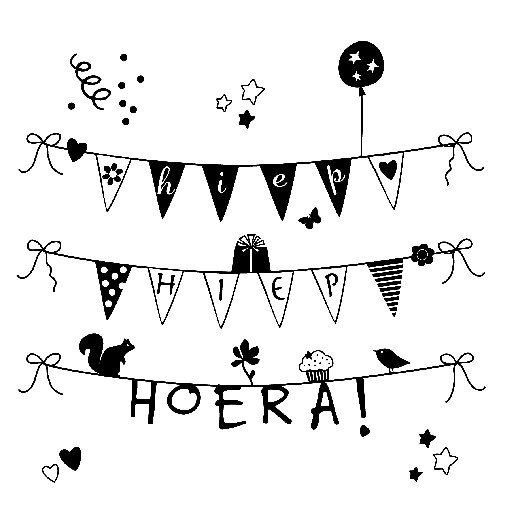 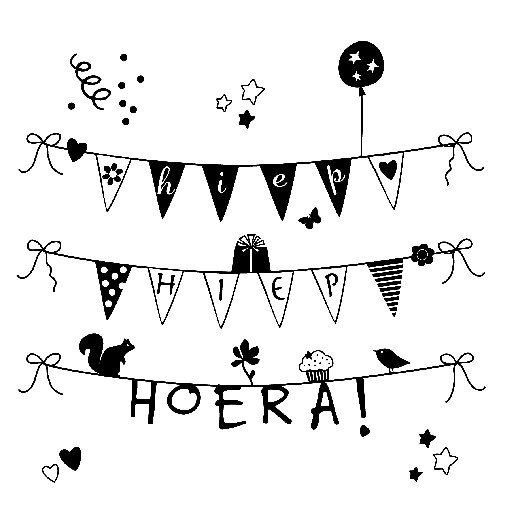 Welke feestdagen kun jij je nog goed herinneren? Wat deden jullie?  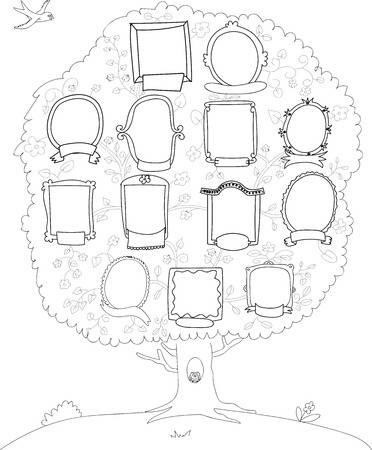 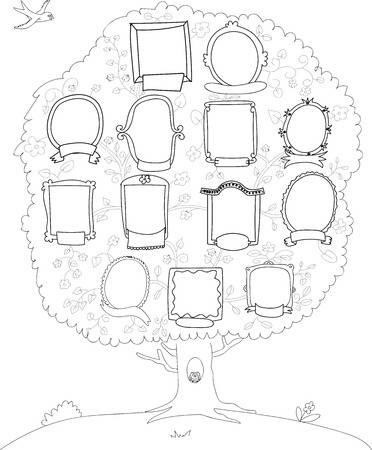 Heb je broers en of zussen? Wat zijn hun namen? Kun je je stamboom tekenen? Je kunt de achterkant van dit papier ook nog gebruiken. Wie zijn je opa’s en oma’s? Wat beteken(d)en ze voor jou?  Zijn er nog andere belangrijke personen of dieren die jij bij je gezin vindt horen?  Wat maakt deze persoon zo belangrijk? 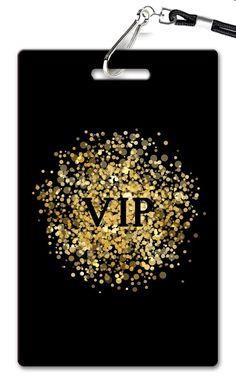 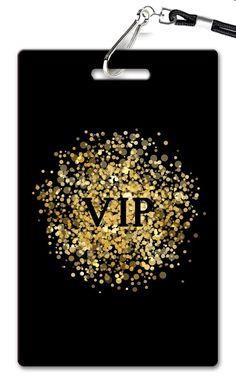 Lijk je op iemand uit je gezin? Hoe merk je dit? Kun je van iedereen uit je gezin een positieve eigenschap noemen?  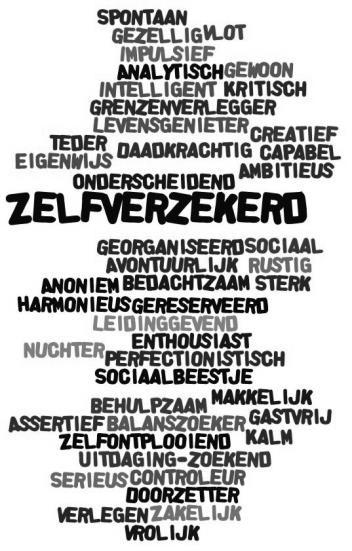 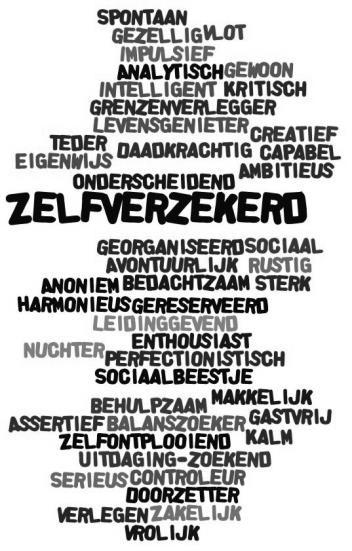 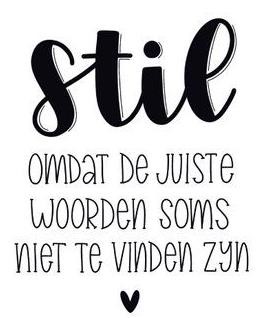 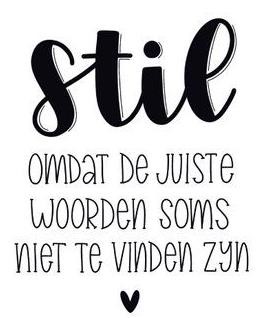 Wat zijn belangrijke momenten die jullie samen, als gezin, hebben meegemaakt?  Stel, je hebt later je eigen gezin…wat zou je willen meenemen uit je eigen opvoeding? Ruimte voor foto’s, gedachten, tekeningen, gedichten 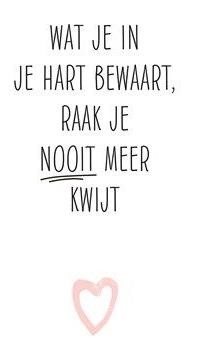 3. Over mij op school 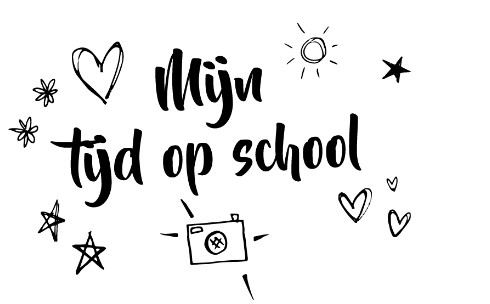 Hoe ziet jou schoolcarrière er uit van vroeger tot nu?  Kun je het tekenen in een tijdlijn? Begin boven met peuterschool/basisschool en eindig beneden met je huidige school. Je mag links en rechts van de pijl schrijven. Weet je ook nog op welke school je in welk schooljaar zat?  Wie was je leukste juf of meester op de basisschool? Wat waren zijn of haar 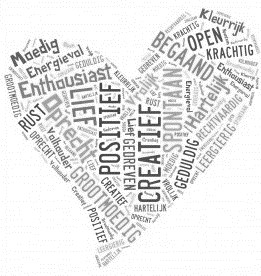 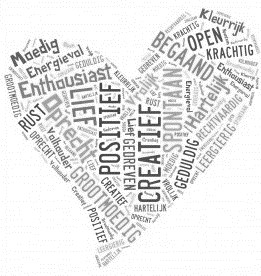 Hoe was het contact met je klasgenoten? Heb je nog contact met iemand?   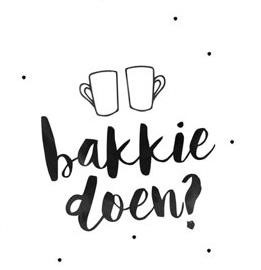 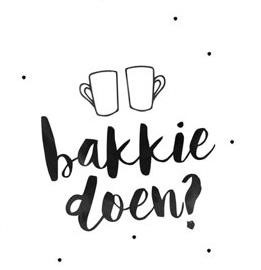 Hoe waren de schoolreisjes op je basisschool? Hoe kijk je daar op terug? Wat is je het meeste bijgebleven uit je basisschoolperiode? Hoe vond je het om de stap te nemen naar het voortgezet onderwijs? 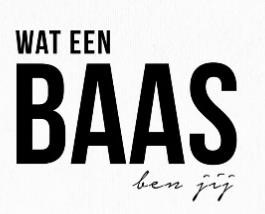 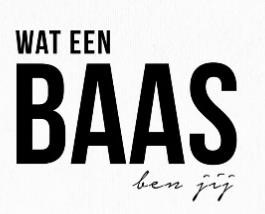 Wat zouden jouw docenten uit die periode over jou vertellen? Waren er klasgenoten waar je tegenop keek? Wat deden ze, zodat dit gebeurde? Hoe heb je de keuze gemaakt voor de school waar je nu op zit? Heb je nog een Welke tip zou je de docenten geven? 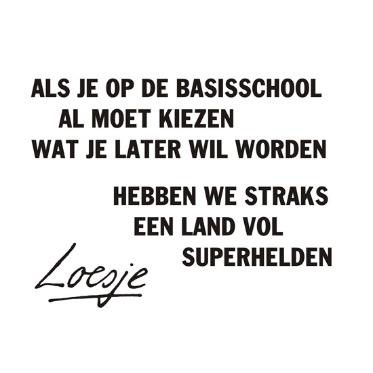 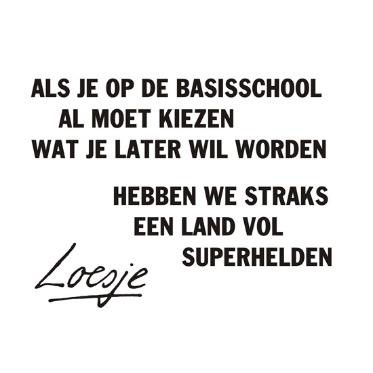 Als ze iets zouden doen met deze tip. Wat zou je dan merken? Wat is het meest grappige/leuke wat je op deze school hebt meegemaakt? Is er iets wat je zelf nog kan ontwikkelen, waardoor de weg richting je diploma je ‘nog’ makkelijker zal verlopen? 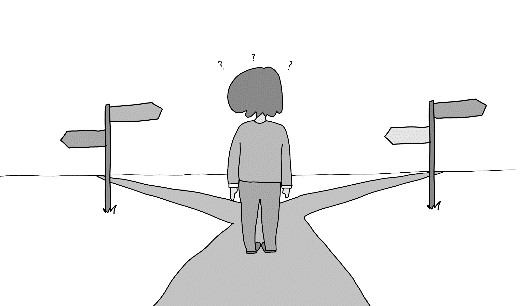 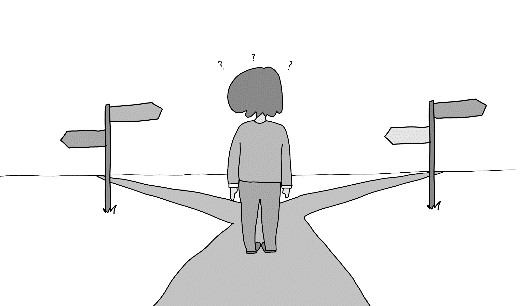 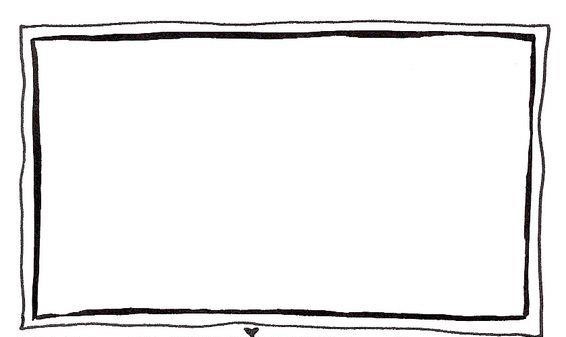 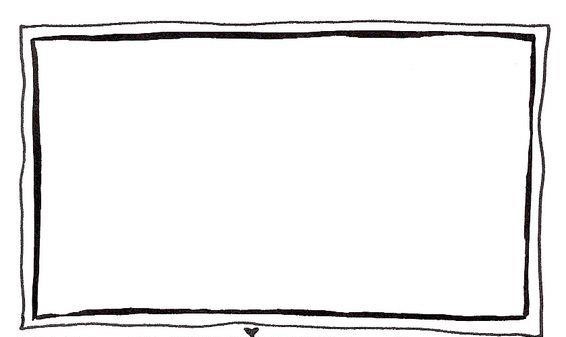 Extra! Wanneer je het leuk vindt kun je jezelf een rapport geven. Hoe deed je het als kind op school en hoe nu? Zitten er verschillen in?  	 	 	 	 	 	         als kind 	                      nu 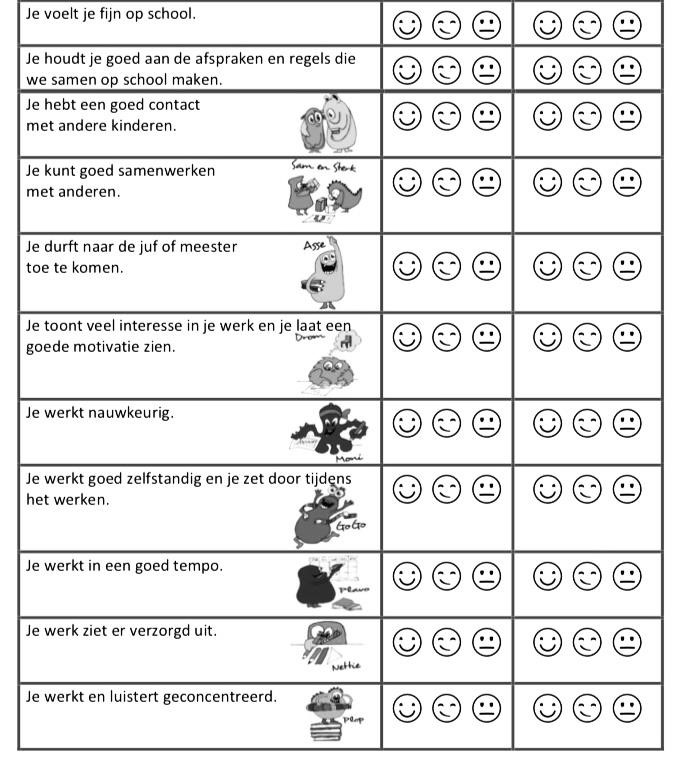 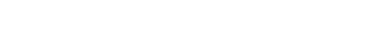 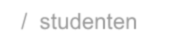 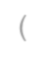 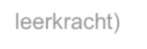 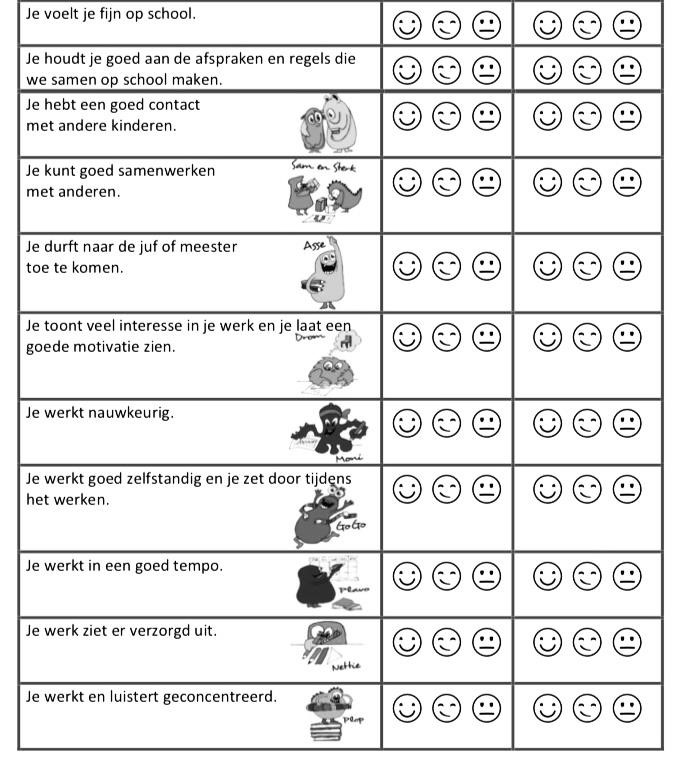 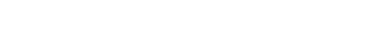 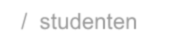 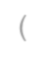 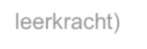 4. Over wie ik ben 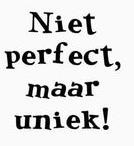 Even een warming up. Geef antwoord met ja of nee  	Zing je weleens onder de douche? 	 	 	Ja/Nee 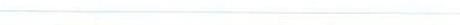 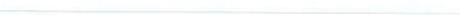 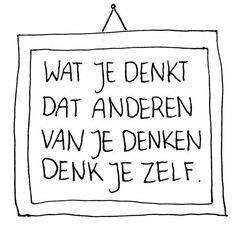 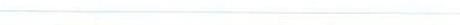 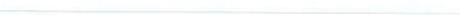 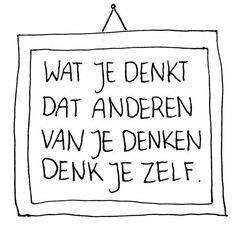 Maak de volgende zinnen af: Ik voel me vaak  Mijn gewicht is  Ik heb een hekel 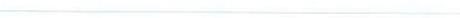 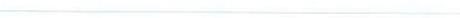 Pijn heb ik 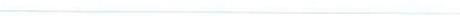 Mijn grootste zorg is Mijn grootste wens is  Seksualiteit vind ik Slapen doe ik  In mijn slaapkamer  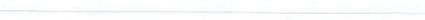 Huilen is Ik ben boos  Muziek  Ergens over nadenken kan heel handig zijn. Maar als je ergens over blijft  nadenken, dan kun je ook gaan piekeren. Ben jij een piekeraar? Pieker jij over deze onderwerpen? Trek een lijntje naar de ladder.   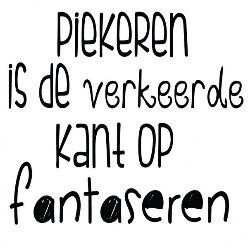 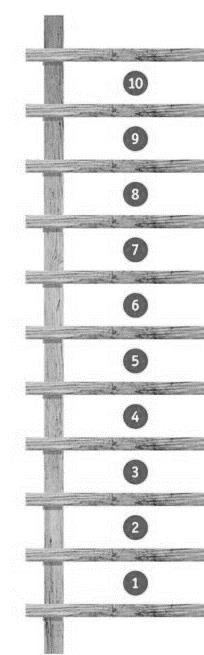 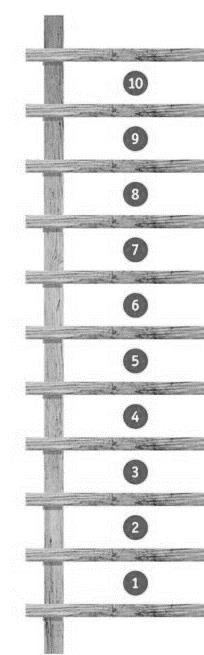 	 	 	 	 	 	 Heel erg aan het piekeren Geld Uiterlijk Gezondheid De aarde Relaties Vriendschappen Hoe ik overkom School Familie ………… ………… ………… Niet aan het piekeren Hoe ziet jouw meest ideale weekend er uit? Wat doe je dan? 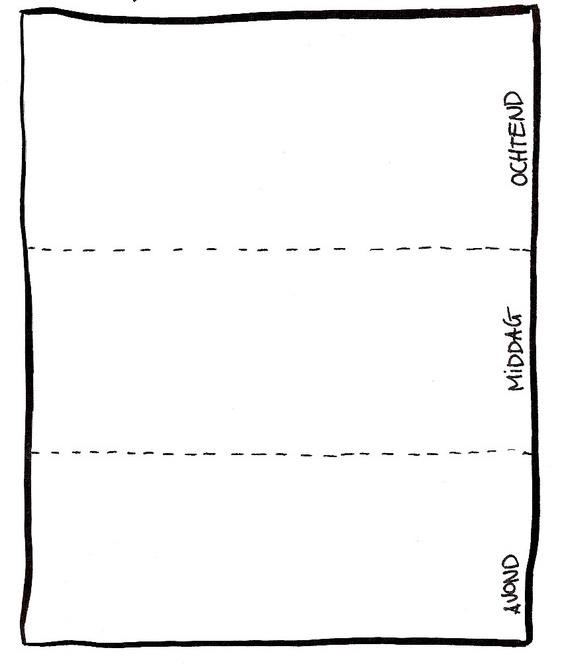 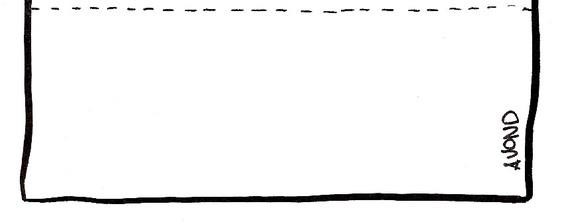 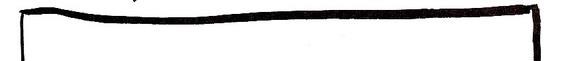 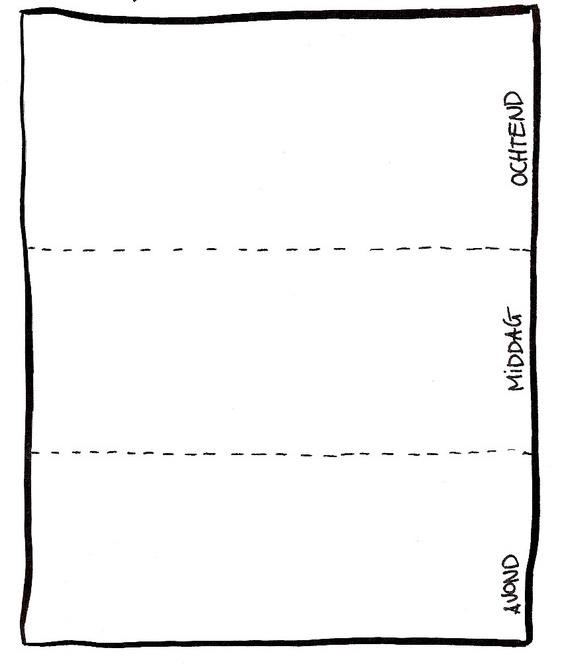 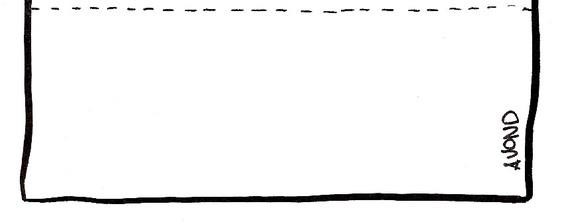 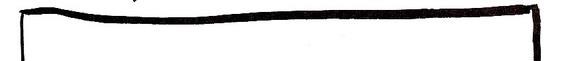        Vrijdag 	 	                Zaterdag 	 	 	 	 	Zondag Stel je zou een game character zijn. Wie zou je graag zijn en wat zou je dan kunnen? Wat is je lievelingsrecept? Hoe maak je het? 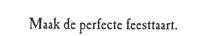 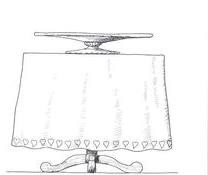 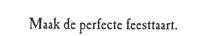 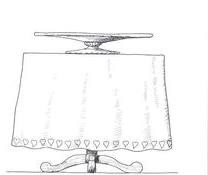 Waar krijg je energie van? Wat was het laatste kleine succesje dat je hebt geboekt?            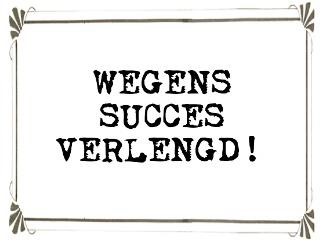 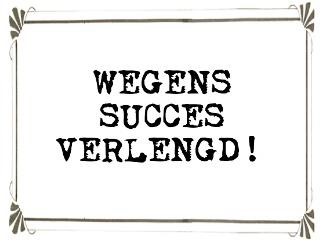 Wie zijn belangrijk voor je?  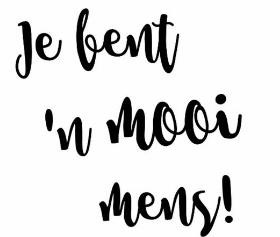 Iedereen heeft een ‘gebruiksaanwijzing’. Hoe ziet jouw gebruiksaanwijzing er uit? Als ik vrolijk ben, moet de ander: 	Doen:  	 	 	 	 	 	Niet doen: 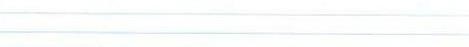 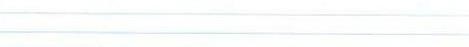 Als ik chagrijnig ben, moet de ander: 	Doen:  	 	 	 	 	 	Niet doen: Als ik verdrietig ben, moet de ander: 	Doen:  	 	 	 	 	 	Niet doen: Als ik kwaad ben, moet de ander: 	Doen:  	 	 	 	 	 	Niet doen: Zet een cirkel om de eigenschappen die bij je passen. 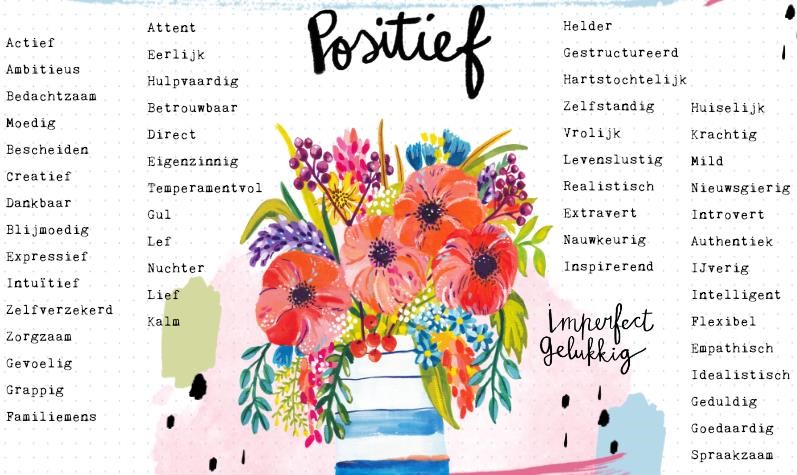 Om niet te vergeten 5. Over mij tijdens de coronacrisis.  Op 15 maart werd bekend dat de scholen per direct dicht zouden gaan.  Waar was jij toen je dit hoorde? Wat vond je van dit bericht? Van iedereen werd verwacht zoveel mogelijk thuis te zijn. Met wie woon jij? Hoe vond 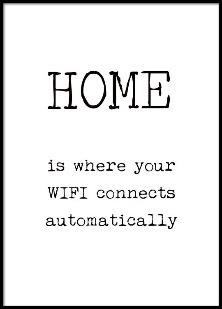 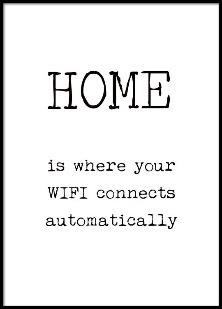 Vul aan: Corona is  	Het nieuws  	Ik maak mij zorgen om Het leukste Mijn grootste zorg is Ik wist nog niet  	Het leukste is 		Mijn ritme  		Mijn vrienden   	Ik ben trots op Ik hoop Het is mij goed gelukt om Hoe ervaar je het thuisonderwijs? Welke tips zou jij school geven? Waar heb jij in de coronaperiode extra de tijd voor genomen? (denk aan een hobby, momentje voor jezelf, kaartjes sturen? ) Stel, er gebeurt een wonder en morgen is er geen corona meer. Wat ga je doen?  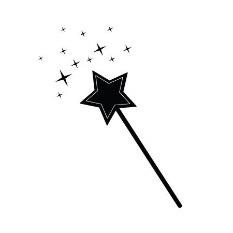 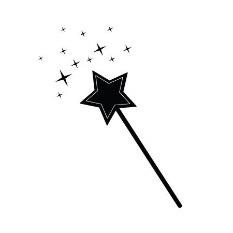 Wat zou jij graag blijvend veranderd willen zien? Ook wanneer deze periode voorbij is? 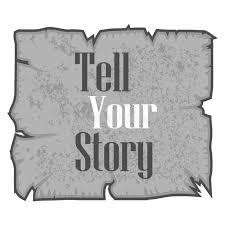 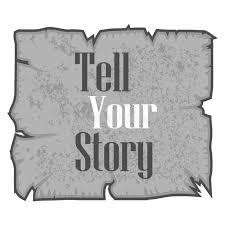 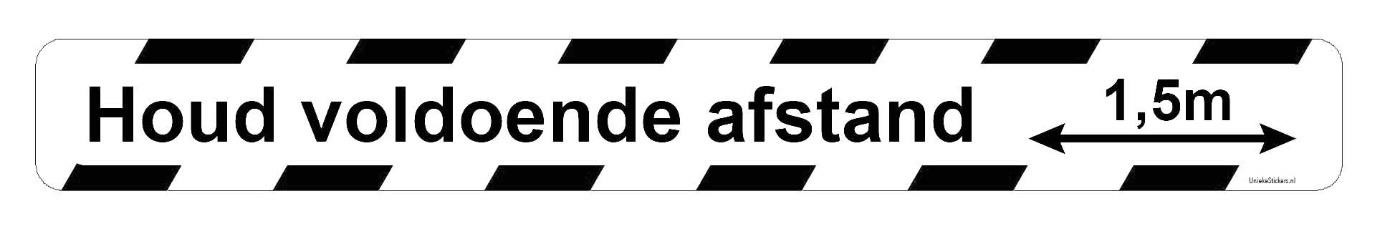 Welke woorden passen bij nu bij jou? Zet er een cirkel omheen 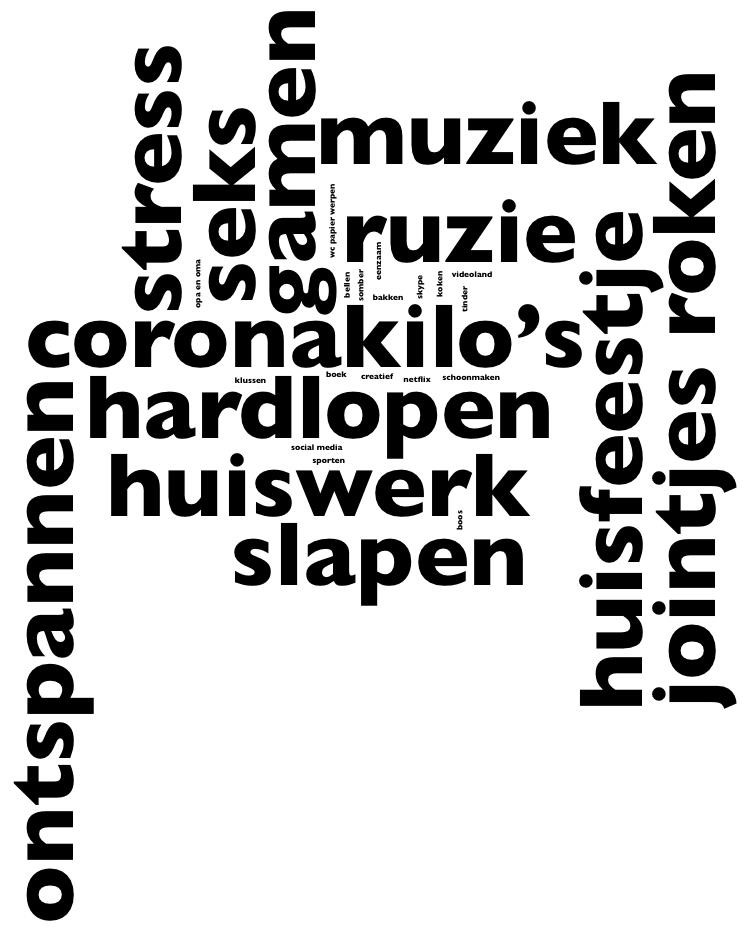 6. Over mijn toekomst.  Stel, je wordt morgen wakker en je grootste wens is uitgekomen.  Wat is er anders in je leven?  Wie merkt nog meer dat er iets anders is? Hoe merkt/merken diegene het? Wat zou jij doen met één miljoen? 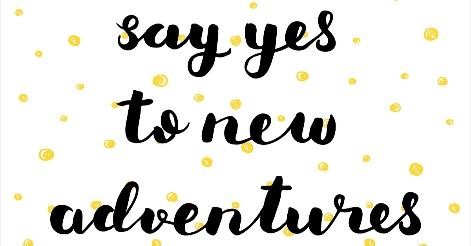 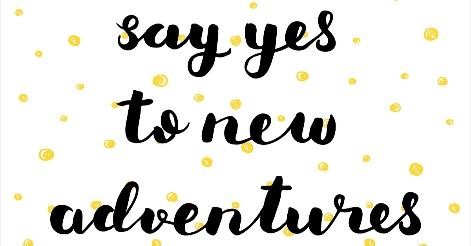 Wie zou jij nooit meer kwijt willen. Zou je dat aan diegene kunnen vertellen? 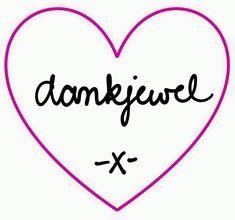 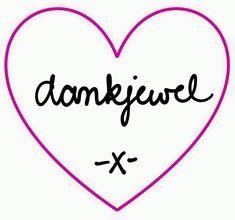 Doe je ogen dicht en droom over de toekomst.  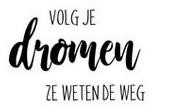 Hoe ziet jou leven er over een aantal jaren uit?  Denk aan: Met wie woon je? Ben je verliefd/verloofd/getrouwd/gescheiden? Heb je kinderen? Hoeveel? Jongens/meisjes? Heb je huisdieren? Waar woon je? Wat doe je in je vrije tijd? Wie zie je regelmatig? Hoe is het contact met je familie? Komen ze bij je op bezoek? Wat voor werk/opleiding doe je? Hoe is je gezondheid? Je mag alles bedenken. Het hoeft niet te kloppen, het is een gokje/wens/fantasie. Probeer bij 80 jaar te beginnen, andersom mag eventueel ook.  Als ik 80 ben: Woon ik met 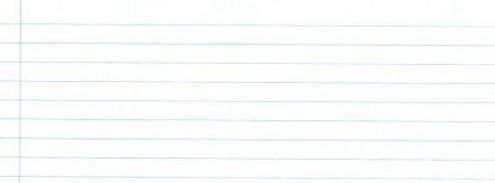 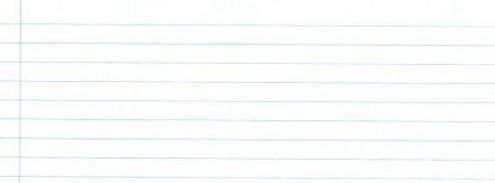 We/ik woon in Mijn werk/opleiding In mijn vrije tijd  Ik heb contact met Woon ik met We/ik woon in Mijn werk/opleiding In mijn vrije tijd  Ik heb contact met Als ik 30 ben: Woon ik met We/ik woon in Mijn werk/opleiding In mijn vrije tijd  Ik heb contact met Over 1 jaar: Woon ik met We/ik woon in Mijn werk/opleiding In mijn vrije tijd  Ik heb contact met Kijk nog eens naar je levenslijn. Waar ben jij over een jaar? Wat kun je doen om daar te komen? Met welke twee stappen zou je de komende twee maanden al kunnen beginnen? 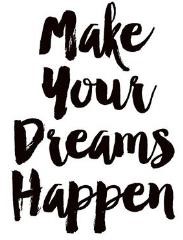 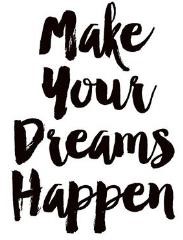 Op de volgende twee bladzijde vind je heel veel doelen. Schrik niet, het zijn echt heel veel!  Zet een kruisje bij de doelen die je ooit zou willen behalen.  Maak in het vak hieronder een top drie van de doelen die voor jou op dit moment het meest belangrijk zijn.  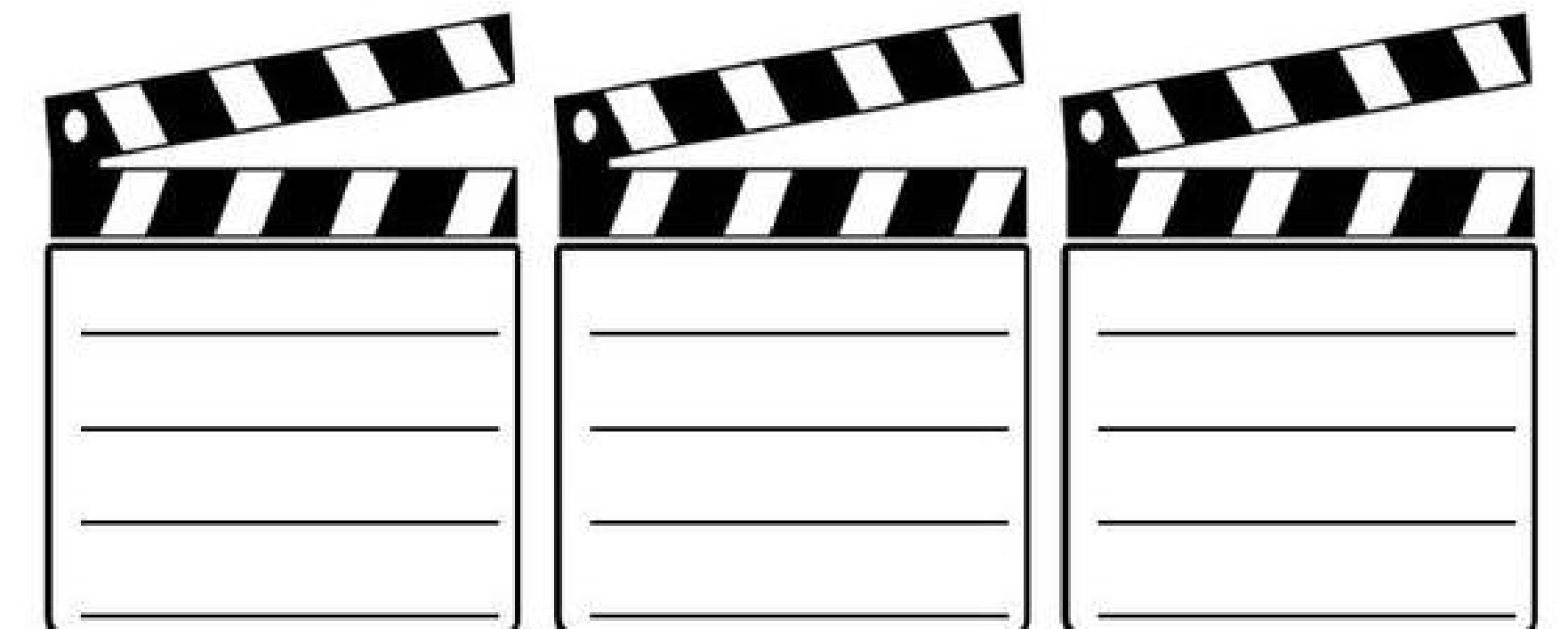 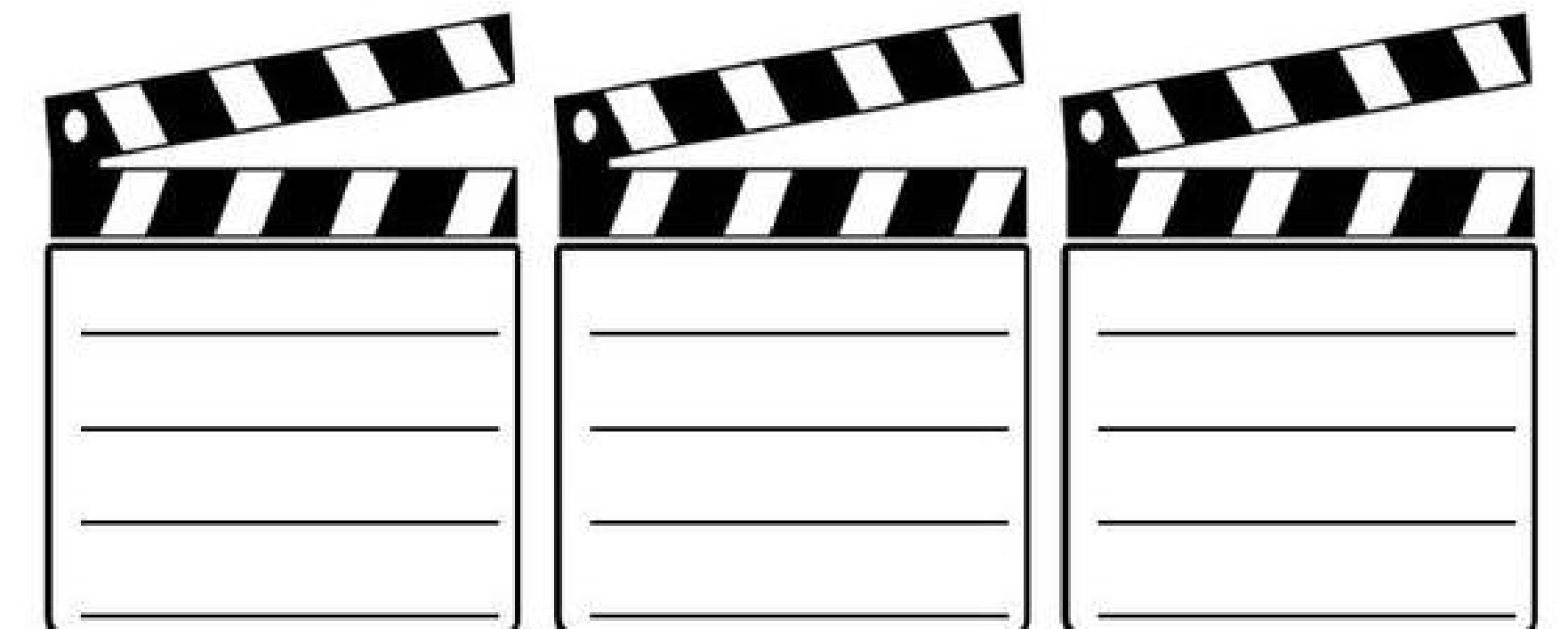 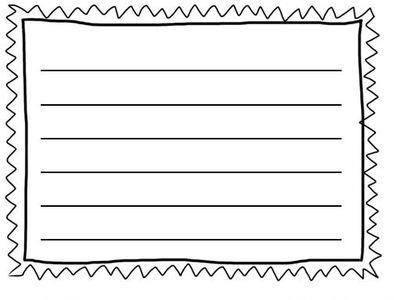 Wat zou jij kunnen doen om je doelen te behalen? Noteer ze hier. In hoofdstuk 4 heb je je eigenschappen genoteerd. Welke kun je goed gebruiken om aan je doelen te werken? (zie ook bijlage aan het eind van dit hoofdstuk) Bijlage: Eigenschappen uit hoofdstuk 4 Ben je een avondmens?  	 	 	 Ja/Nee Kun je zonder je smartphone? 	 	 	 Ja/Nee Ben je verliefd? 	 	 	 	 	 Ja/Nee Bestaat eeuwige liefde? 	 	 	 	 Ja/Nee Geloof je in God?  	 	 	 	 Ja/Nee Heb je deze week een complimentje gegeven? Ja/Nee Heb je jezelf wel eens opgezocht in Google?  Ja/Nee Is er iemand naar wie je altijd luistert?  	 Ja/Nee 	 Kun je goed tegen verveling? 	 	 	 Ja/Nee Lees je weleens een boek? 	 	 	 Ja/Nee Maakt het uit wat anderen van je vinden? 	 Ja/Nee Vier je graag je verjaardag? 	 	 	 Ja/Nee Word je snel boos?  	 	 	 	 Ja/Nee 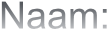 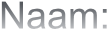 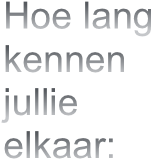 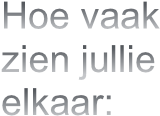 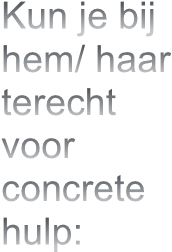 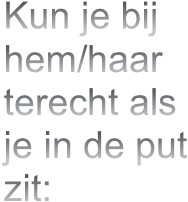 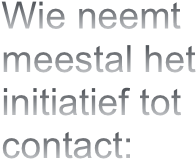 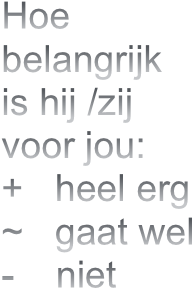 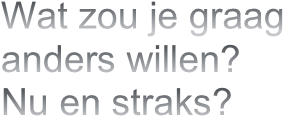 